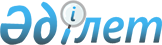 О строительстве и вводе в действие малотоннажной установки по переработке нестабильного газового конденсата на Карачаганакском месторожденииПостановление Кабинета Министров Республики Казахстан от 29 сентября 1993 года N 962



          В целях получения дополнительных объемов нефтепродуктов 
в Западном Казахстане за счет переработки части углеводородного сырья
Карачаганакского нефтегазоконденсатного месторождения Кабинет
Министров Республики Казахстан ПОСТАНОВЛЯЕТ:




          1. Принять к сведению, что Государственной холдинговой компанией
"Казакгаз", Государственной акционерной компанией "Мунай онiмдерi"и
фирмой "Гилла" создано совместное предприятие "Конденсат" 
(в дальнейшем - СП "Конденсат") по строительству малотоннажной
установки мощностью переработки 400 тыс.тонн нестабильного газового
конденсата, выполнены проектные работы по данной установке, заключены
контракты на поставку оборудования и начаты строительные работы.




          2. Министерству энергетики и топливных ресурсов Республики
Казахстан при подготовке контракта с альянсом компаний "Аджип" и
"Бритиш Газ" предусмотреть размещение перерабатывающей установки
СП "Конденсат" на территории Карачаганакского промысла и сохранение
технических условий, выданных государственным предприятием 
"Карачаганакгазпром".




          3. Для обеспечения взноса валютной доли казахстанских участников
в строительство малотоннажной установки по переработке газового
конденсата выделить СП "Конденсат" квоту поставки продукции на
экспорт на 1993 год для Государственной холдинговой компании
"Казакгаз" в объеме 200 тыс.тонн газового конденсата и для
Государственной акционерной компании "Мунай онiмдерi" в объеме
100 тыс.тонн мазута.




          4. Министерству экономики, Министерству энергетики и топливных
ресурсов Республики Казахстан предусматривать с момента ввода
в эксплуатацию малотоннажной установки ежегодное выделение:




          в топливном балансе республики сырья для переработки в
объеме 400 тыс.тонн нестабильного конденсата с Карачаганакского
месторождения;




          квот и лицензий на экспорт в объеме до 30 процентов
производимых светлых нефтепродуктов и 70 процентов мазута до 
возмещения валютных затрат учредителей, направленных на строительство
малотоннтажной установки, с предварительной уплатой таможенных
пошлин от валютной выручки и продажи части этой выручки в
установленном порядке.




        5. Алем банку Казахстан рассмотреть вопрос предоставления
СП "Конденсат" банковской гарантии для иностранных инвесторов под
экспорт 200 тыс.тонн газового конденсата и 100 тыс.тонн мазута
на сумму 10 млн. долларов США.




          6. Утратил силу постановлением Кабинета Министров Республики
Казахстан от 2 ноября 1994 г. N 1219.




          7. Контроль за осуществлением строительства и своевременным
вводом в эксплуатацию Карачаганакской малотоннажной установки по
выработке нефтепродуктов возложить на Министерство энергетики и
топливных ресурсов Республики Казахстан.





  Премьер-министр
Республики Казахстан


					© 2012. РГП на ПХВ «Институт законодательства и правовой информации Республики Казахстан» Министерства юстиции Республики Казахстан
				